ŞİRKET PROFİLİŞirket Logosu	: 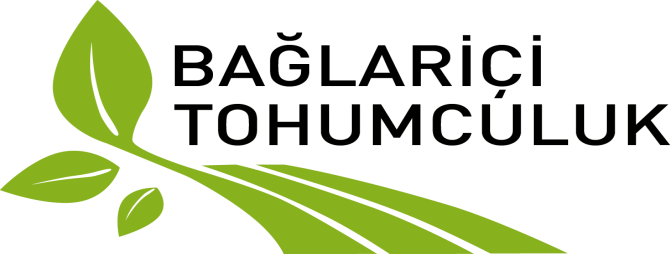 Firma Adı	:BAĞLARİÇİ LİNYİT VE TOHUMCULUKAdres		:FETHİYE ÖZVER CADDESİ TİCARET BORSASI NO:29 MALKARA/TEKİRDAĞ	Telefon		:282 427 24 73Faks		:282 427 49 72E-mail		:anilcakir_59@hotmail.com	suhaki59@yahoo.comWeb sitesi	:www.baglarici.com.tr1.KİMLİĞİMİZ 2005 YILINDA TEKİRDAĞ'IN MALKARA İLÇESİNDE KURULAN ŞİRKETİMİZ HALEN BUĞDAY VE ARPA TOHUMU ÜRETİMİNE DEVAM ETMEKTEDİR. 2 İDARE 14 ÜRETİM PERSONELİ OLMAK ÜZERE TOPLAM 16 ÇALIŞAN İLE FAALİYET E DEVAM ETMEKTEDİR. FABRİKAMIZ 400 METREKARELİK ÜRETİM VE 1000 METREKARALİK DEPOLAMA TESİSLERİNE SAHİPTİR.SORUMLU KİŞİ:S.ANIL. ÇAKIRHUKUKİ STATÜ: GENEL MÜDÜR2.YAPTIĞIMIZ İŞ  ÜRETİM İMALAT3.ÜRÜN GRUPLARIMIZ ARPA VE BUĞDAY TOHUMCULUĞU 4.GELECEĞİMİZ ARGE FAALİYETLERİMİZE YATIRIMLARIMIZ  SÜREKLİ ARTTIRMAK  VE KENDİ ÇEŞİTLERİMİZİ GELİŞTİRMEK AYRICA FARKLI ÜRÜN GRUPLARINDA DA ÇALIŞMA YAPIP ÜLKEMİZİN HER YÖRESİNDE EKİMİ YAPILACABİLCEK ÇEŞİTLER GELİŞTİRİP GENİŞ BİR ÜRÜN YELPAZESİNE SAHİP OLMAK. BUNUNLA BERABER DE ULUSLARARASI TİCARET YAPABİLEN BİR ŞİRKET OLMAK.